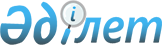 О внесении изменений и дополнений в Порядок декларирования таможенной стоимости товаров
					
			Утративший силу
			
			
		
					Решение Комиссии таможенного союза от 23 сентября 2011 года № 785. Утратило силу решением Коллегии Евразийской экономической комиссии от 16 октября 2018 года № 160
      Сноска. Утратило силу решением Коллегии Евразийской экономической комиссии от 16.10.2018 № 160 (вступает в силу с 01.07.2019).
      Комиссия Таможенного союза решила:
      1. Внести изменения и дополнения в Порядок декларирования таможенной стоимости товаров, утвержденный Решением Комиссии Таможенного союза от 20 сентября 2010 года № 376, согласно приложению.
      2. Поручить экспертной группе для разработки Классификаторов, используемых для заполнения таможенных деклараций, утвержденной Решением Комиссии Таможенного союза от 18 июня 2010 года № 304, разработать структуру и формат электронной копии декларации таможенной стоимости (форма ДТС-2).
      3. Пункт 1 настоящего Решения вступает в силу с 1 апреля 2012 года.
      Сноска. Пункт 3 в редакции решения Комиссии таможенного союза от 09.12.2011 № 871 (вступает в силу с даты официального опубликования).


      4. Пункт 2 настоящего Решения вступает в силу с даты опубликования настоящего Решения на официальном Интернет-сайте Комиссии Таможенного союза.
      Члены Комиссии Таможенного союза: Изменения и дополнения
в Порядок декларирования таможенной стоимости товаров,
утвержденный Решением Комиссии Таможенного союза
от 20 сентября 2010 года № 376
      Внести в Порядок декларирования таможенной стоимости товаров следующие изменения и дополнения:
      1. В пункте 3 слова "определенном в Разделе II Порядка для заполнения соответствующей графы ДТС-1" заменить словами "определенном в Разделах II и III Порядка для заполнения соответствующих граф ДТС-1 и ДТС-2.".
      2. Пункт 5 после слов "государств - членов Таможенного союза" дополнить запятой.
      3. Третий абзац пункта 7 изложить в следующей редакции:
      "При определении таможенной стоимости товаров методами определения таможенной стоимости, предусмотренными статьями 6-10 Соглашения, заполняется ДТС-2 (Приложение № 3 к Порядку)."
      4. Пункт 9 дополнить абзацами следующего содержания:
      "ДТС-2 состоит из двух основных листов: первого листа, содержащего сведения, распространяемые на все товары, декларируемые в декларации на товары, и второго листа, в котором указываются сведения, используемые при определении таможенной стоимости декларируемых товаров, и расчет величины таможенной стоимости. Если по одной декларации на товары декларируется более трех наименований товаров, то для декларирования таможенной стоимости товаров используются дополнительные листы. В этом случае в качестве дополнительных листов используется бланк второго основного листа ДТС-2.
      Все листы ДТС-2, начиная с третьего, являются дополнительными. Нумерация дополнительных листов начинается с третьего номера (1-й и 2-й листы - основные листы формы, 3-й и последующие листы - дополнительные).
      Первый основной лист ДТС-2 является общим (единым) для всех методов определения таможенной стоимости товаров, установленных статьями 6-10 Соглашения. Второй основной лист ДТС-2 может иметь один из четырех установленных видов в зависимости от метода определения таможенной стоимости товаров. Соответствующий вариант второго и дополнительных листов ДТС-2 используется при определении таможенной стоимости товаров путем применения:
      - методов по стоимости сделки с идентичными или с однородными товарами в соответствии со статьями 6 или 7 Соглашения (далее - метод 2 или метод 3 соответственно) и резервного метода в соответствии со статьей 10 Соглашения (далее - метод 6) на их основе;
      - метода вычитания в соответствии со статьей 8 Соглашения (далее - метод 4) и метода 6 на его основе;
      - метода сложения в соответствии со статьей 9 Соглашения (далее - метод 5) и метода 6 на его основе;
      - метода 6 на основе метода 1.".
      5. В пункте 10 слова "первый лист основной формы ДТС-1" заменить словами "первый основной лист формы ДТС-1", слова "втором листе основной формы ДТС-1" заменить словами "втором основном листе формы ДТС-1".
      6. В пункте 18 после слова "законодательством" знак "-" исключить.
      7. В Разделе II:
      слова "ДТС" заменить словами "ДТС-1";
      в пункте 21 слова "(раздел III Порядка)" заменить словами "(Раздел IV Порядка)";
      в пункте 22:
      слова "Графа "Код ТН ВЭД" заменить словами "Графа "Код ТН ВЭД ТС";
      во втором абзаце графы 13а слова "графах 12" заменить словами "графе 12".
      8. Дополнить новым разделом III следующего содержания: "III. Правила заполнения ДТС-2
      23. Порядок заполнения граф лицом, составляющим ДТС-2:
      Графа 1.
      Указываются полное наименование (для юридических лиц) или фамилия, имя, отчество (для физических лиц) и адрес местонахождения иностранного лица, которое является стороной внешнеэкономической сделки:
      для организации - наименование и место нахождения (адрес);
      для индивидуального предпринимателя - фамилия, имя, отчество и его место жительства (краткое название страны, административно-территориальная единица, населенный пункт, улица, номер дома и квартиры).
      Графа 2а.
      Указываются сведения о лице, являющемся стороной сделки страны ввоза товаров (либо получателем товаров при односторонней сделке), в соответствии с которой товары ввозятся на таможенную территорию Таможенного союза:
      для организации - наименование, ее организационно-правовая форма и место нахождения (краткое название страны, административно-территориальная единица, населенный пункт, улица, номер дома и квартиры);
      для индивидуального предпринимателя - фамилия, имя, отчество и его место жительства (краткое название страны, административно-территориальная единица, населенный пункт, улица, номер дома и квартиры).
      В правом верхнем углу графы указывается:
      для Республики Беларусь - учетный номер плательщика (УНП);
      для Республики Казахстан - идентификационный номер (ИН) для организации (филиала и представительства) и индивидуального предпринимателя, осуществляющего деятельность в виде совместного предпринимательства, либо индивидуальный идентификационный номер (ИНН) для физического лица, в том числе для индивидуального предпринимателя, осуществляющего деятельность в виде личного предпринимательства;
      для Российской Федерации - идентификационный номер налогоплательщика (ИНН) и через разделитель "/" код причины постановки на учет (КПП).
      В нижней части графы указывается:
      для Республики Казахстан - идентификационный таможенный номер (ИТН) покупателя в соответствии с Классификатором формирования идентификационного таможенного номера;
      для Российской Федерации - основной государственный регистрационный номер (ОГРН) или основной государственный регистрационный номер записи о государственной регистрации индивидуального предпринимателя (ОГРНИП).
      Графа 2б.
      В графе указываются сведения о лице, заполнившем ДТС-2:
      для организации - наименование, ее организационно-правовая форма и место нахождения (краткое название страны, административно-территориальная единица, населенный пункт, улица, номер дома и квартиры);
      для индивидуального предпринимателя - фамилия, имя, отчество и его место жительства (краткое название страны, административно-территориальная единица, населенный пункт, улица, номер дома и квартиры).
      В правом верхнем углу графы указывается:
      для Республики Беларусь - учетный номер плательщика (УНП);
      для Республики Казахстан - идентификационный номер (ИН) для организации (филиала и представительства) и индивидуального предпринимателя, осуществляющего деятельность в виде совместного предпринимательства, либо индивидуальный идентификационный номер (ИНН) для физического лица, в том числе для индивидуального предпринимателя, осуществляющего деятельность в виде личного предпринимательства;
      для Российской Федерации - идентификационный номер налогоплательщика (ИНН) и через разделитель "/" код причины постановки на учет (КПП).
      В нижней части графы указывается:
      для Республики Казахстан - идентификационный таможенный номер (ИТН) лица, ее заполняющего, в соответствии с Классификатором формирования идентификационного таможенного номера;
      для Российской Федерации - основной государственный регистрационный номер (ОГРН) или основной государственный регистрационный номер записи о государственной регистрации индивидуального предпринимателя (ОГРНИП).
      Графа 3.
      Указывается наименование условий поставки (латинскими символами) в соответствии с Классификатором условий поставки и название географического пункта, исходя из сведений, указанных в коммерческих документах, сопровождающих сделку, либо, при отсутствии таких сведений, исходя из фактических обстоятельств организации сделки.
      Графа 4.
      Указываются номер и дата документа, который является основанием для поставки декларируемых товаров (например, номер и дата соглашения о безвозмездной поставке товаров).
      Графа 5.
      Указываются реквизиты (номер и дата) документов с принятыми ранее таможенными органами решениями по проведенным проверкам в отношении предыдущих поставок товаров в рамках данного договора, либо решениями судебных органов в отношении таких товаров. Не указываются документы из графы 8.
      Графа 6.
      Отмечается знаком "X" тот метод, который используется для определения таможенной стоимости декларируемых товаров.
      При определении таможенной стоимости по методу 6 на основе метода 1 делается отметка только в поле (е).
      При определении таможенной стоимости по методу 6 на основе методов 2-5 одновременно делается отметка в поле (д) и в поле, соответствующем одному из методов 2-5.
      Если для определения таможенной стоимости товаров, указанных под разными номерами в графах ДТС-2 "Товар №", используются разные методы определения таможенной стоимости, делается отметка в поле (ж). Графа 7.
      Указывается краткое обоснование причин, в связи с которыми неприменимы все методы, предшествующие методу, указанному в графе 6, при этом для метода 1 обязательно указание конкретных положении таможенного законодательства Таможенного союза, в соответствии с которыми его применение невозможно; для остальных методов в качестве основания невозможности их применения указывается отсутствие соответствующих документов и сведений (с их конкретизацией).
      Графа 8.
      Указываются наименования и реквизиты основных документов, представленных в подтверждение заявленных сведений исходя из примененного метода определения таможенной стоимости.
      При определении таможенной стоимости по методам 2 и 3 указываются реквизиты используемых документов, на основе которых таможенная стоимость идентичных или однородных товаров была принята таможенным органом по методу 1: номер и дата контракта, счета-фактуры, регистрационный номер декларации на товары и декларации таможенной стоимости, составленной по форме ДТС-1, в случае если она заполнялась.
      При определении таможенной стоимости товаров по методу 4 указываются реквизиты используемых документов, содержащих сведения о цене ранее ввезенных идентичных или однородных товаров или оцениваемых товаров, по которой наибольшее совокупное количество товаров продается на единой таможенной территории Таможенного союза: счета-фактуры, договоры либо другие документы, подтверждающие цену единицы товара.
      При определении таможенной стоимости товаров по методу 5 указываются документы, на основе которых принимается расчетная стоимость товаров, исходя из того, что такие документы соответствуют общепринятым принципам бухгалтерского учета, применяемым в стране, где произведены товары.
      При определении таможенной стоимости товаров по методу 6 указываются реквизиты документов, которые используются в соответствии с требованиями Соглашения по гибкому применению методов 1-5 в качестве основы для определения таможенной стоимости оцениваемых товаров по этому методу.
      Графа 9.
      Указывается количество дополнительных листов к ДТС-2 (количество листов должно соответствовать номеру последнего листа, уменьшенному на 2). Графа 10. Заполняется в порядке, предусмотренном для заполнения графы 10б ДТС-1. Методы 2, 3 и метод 6 на их основе
      24. Лист второй формы ДТС-2 для методов 2, 3, 6.
      Графа "Товар №".
      Указывается номер товара из соответствующей графы декларации на товары.
      При декларировании содержащихся в одной товарной партии товаров различных наименований с указанием одного классификационного кода по ТН ВЭД ТС, когда необходимо указание сведений по каждому или некоторым товарам из списка, указывается соответствующий порядковый номер товара по списку.
      Графа "Код ТН ВЭД ТС".
      Указывается код товара по ТН ВЭД ТС.
      Стоимостные показатели, приводимые с графах с 11 по 18а, указываются в валюте государства-члена Таможенного союза.
      Графа 11.
      Указывается стоимость сделки с идентичными или однородными товарами, проданными для ввоза на таможенную территорию Таможенного союза и ввезенными на таможенную территорию Таможенного союза в тот же или соответствующий ему период времени, что и оцениваемые товары, то есть таможенная стоимость идентичных или однородных товаров, определенная декларантом в соответствии со статьей 4 Соглашения и принятая таможенным органом в установленном порядке (графа 25 а ДТС-1).
      Раздел Б "Корректировки стоимости сделки (+/-)".
      В настоящем разделе приводятся соответствующие корректировки к указанной в графе 11 стоимости сделки с идентичными или однородными товарами (к таможенной стоимости идентичных или однородных товаров, указанной в графе 25 а соответствующей ДТС-1), обеспечивающие приведение условий ввоза идентичных (однородных) товаров в сопоставимый вид с условиями ввоза оцениваемых товаров.
      Корректировки могут быть как со знаком "+", если они увеличивают стоимость сделки с идентичными или однородными товарами, так и со знаком "-", если они уменьшают стоимость сделки с идентичными или однородными товарами.
      Корректировка стоимости сделки с идентичными или однородными товарами проводится на основе сведений, подтверждающих обоснованность и точность таких корректировок и отвечающих требованиям таможенного законодательства Таможенного союза.
      Графа 12а.
      Указывается величина, на которую должна быть уменьшена приведенная в графе 11 стоимость сделки с идентичными или однородными товарами, в связи с изменением цены за единицу товаров (имеются в виду случаи, когда в соответствии с контрактом (договором) цена за единицу товаров зависит от количества проданных единиц товаров, а оцениваемые и идентичные (однородные) товары проданы в количествах, соответствующих разным уровням цен за единицу товаров).
      Графа не заполняется, если в графе 11 указана стоимость сделки с идентичными или однородными товарами, проданными по существу в том же количестве, что и оцениваемые товары (то есть по одной и той же цене за единицу товаров), или отсутствует документальное подтверждение, что цена за единицу товаров зависит от количества проданных единиц этого товара.
      Графа 12б.
      Указывается величина, на которую должна быть уменьшена приведенная в графе 11 стоимость сделки с идентичными или однородными товарами, как если бы идентичные или однородные товары были проданы на том же коммерческом уровне, что и оцениваемые товары.
      Графа не заполняется, если в графе 11 указана стоимость сделки с идентичными или однородными товарами, проданными на том же коммерческом уровне (оптовом, розничном и ином), что и оцениваемые товары.
      Графа 12в.
      Указываются:
      место (географический пункт) прибытия оцениваемых товаров на таможенную территорию Таможенного союза;
      разница в расходах по перевозке (транспортировке) до места прибытия на таможенную территорию Таможенного союза идентичных или однородных товаров и оцениваемых товаров.
      Графа заполняется, если оцениваемые товары в отличие от идентичных (однородных) товаров, перевозятся по другому маршруту и (или) другим видом транспорта.
      Графа 12г.
      Указывается разница в расходах по погрузке, разгрузке или перегрузке и проведению иных операций, связанных с перевозкой (транспортировкой) идентичных или однородных товаров до места прибытия на таможенную территорию Таможенного союза, и аналогичных расходах в отношении оцениваемых товаров.
      Графа 12д.
      Указывается разница в расходах на страхование оцениваемых товаров и идентичных и однородных товаров в связи с операциями, указанными в графах 12в и 12г.
      Графы 12г и 12д заполняются, если соответствующие расходы в отношении оцениваемых товаров существенно отличаются от таких расходов, включенных в стоимость сделки с идентичными или однородными товарами, указанную в графе 11.
      Графа 13.
      Указывается сумма величин, приведенных в графах с 12а по 12д.
      Графа 14а.
      Указывается величина, на которую должна быть увеличена приведенная в графе 11 стоимость сделки с идентичными или однородными товарами в связи с изменением цены за единицу товаров (имеются в виду случаи, когда в соответствии с контрактом (договором) цена за единицу товаров зависит от количества проданных единиц товаров, а оцениваемые и идентичные (однородные) товары проданы в количествах, соответствующих разным уровням цен за единицу товаров).
      Графа не заполняется, если в графе 11 указана стоимость сделки с идентичными или однородными товарами, проданными по существу в том же количестве, что и оцениваемые товары (то есть по одной и той же цене за единицу товаров), или отсутствует документальное подтверждение, что цена за единицу товаров зависит от количества проданных единиц этого товара.
      Графа 14б.
      Указывается величина, на которую должна быть увеличена приведенная в графе 11 стоимость сделки с идентичными или однородными товарами, как если бы идентичные или однородные товары были проданы на том же коммерческом уровне, что и оцениваемые товары.
      Графа не заполняется, если в графе 11 указана стоимость сделки с идентичными (однородными) товарами, проданными на том же коммерческом уровне (оптовом, розничном и ином), что и оцениваемые товары.
      Графа 14в.
      Указываются:
      - место (географический пункт) прибытия оцениваемых товаров на таможенную территорию Таможенного союза;
      - разница в расходах по перевозке (транспортировке) до места прибытия на таможенную территорию Таможенного союза идентичных или однородных товаров и оцениваемых товаров.
      Графа заполняется, если оцениваемые товары в отличие от идентичных или однородных товаров перевозятся по другому маршруту и (или) другим видом транспорта.
      Графа 14г.
      Указывается разница в расходах по погрузке, разгрузке или перегрузке и проведению иных операций, связанных с перевозкой (транспортировкой) идентичных или однородных товаров до места прибытия на таможенную территорию Таможенного союза, и аналогичных расходах в отношении оцениваемых товаров.
      Графа 14д.
      Указывается разница в расходах на страхование оцениваемых товаров и идентичных или однородных товаров в связи с операциями, указанными в графах 12в и 12г.
      Графы 14г и 14д заполняются, если соответствующие расходы в отношении оцениваемых товаров существенно отличаются от таких расходов, включенных в стоимость сделки с идентичными или однородными товарами, указанную в графе 11.
      Графа 15.
      Указывается сумма величин, приведенных в графах с 14а по 14д.
      Графа 16.
      Указывается стоимость сделки с идентичными или однородными товарами, уменьшенная на сумму, указанную в графе 13, и увеличенная на сумму, указанную в графе 15.
      Если идентичные или однородные товары проданы на том же коммерческом уровне (оптовом, розничном и ином) и по существу в том же количестве, что и оцениваемые товары, а также отсутствует необходимость корректировки стоимости сделки с ними для учета значительной разницы в расходах, указанных в подпунктах 4-6 пункта 1 статьи 5 Соглашения, в отношении оцениваемых и идентичных (однородных) товаров, обусловленной различиями в расстояниях, на которые они перевозятся (транспортируются), и видах транспорта, то в графе 16 приводится величина стоимости сделки, указанная в графе 11.
      Графа 17.
      Указывается количество товаров в соответствующих единицах измерения (килограммы, штуки и т.д.) с указанием таких единиц измерения непосредственно после приведенной величины.
      Графа не заполняется в том случае, если количество оцениваемых и идентичных или однородных товаров одинаково. В данной графе не учитывается корректировка, указанная в графах 12а, 14а.
      Графа 17а.
      Указывается количество идентичных или однородных товаров, стоимость сделки которых указана в графе 11.
      Графа 17б.
      Указывается количество оцениваемых (декларируемых) товаров.
      Графа 18а.
      Указывается таможенная стоимость оцениваемых товаров, рассчитанная путем умножения величины, указанной в графе 16, на отношение величины, приведенной в графе 17б, к величине, приведенной в графе 17а.
      Если графа 17 не заполнялась, используются сведения графы 16.
      Графа 18б.
      Указывается приведенная в графе 18а таможенная стоимость оцениваемых товаров, пересчитанная в доллары США по соответствующему курсу на дату регистрации декларации на товары таможенным органом.
      Графа "Дополнительные данные".
      При необходимости указываются любые дополнительные данные (расчеты), относящиеся к приводимым в ДТС-2 сведениям.
      Графа "Подпись, печать".
      Лист подписывается декларантом или таможенным представителем, если декларирование производится таможенным представителем, и заверяется в установленном порядке. Метод 4 и метод 6 на его основе
      25. Лист второй формы ДТС-2 для методов 4, 6.
      Графа "Товар №".
      Указывается номер товара из соответствующей графы декларации на товары.
      При декларировании содержащихся в одной товарной партии товаров различных наименований с указанием одного классификационного кода по ТН ВЭД ТС, когда необходимо указание сведений по каждому или некоторым товарам из списка, указывается соответствующий порядковый номер товара по списку.
      Графа "Код ТН ВЭД ТС".
      Указывается код товара по ТН ВЭД ТС.
      Стоимостные показатели, приводимые с графах с 11 по 18а, указываются в валюте государства-члена Таможенного союза.
      Графа 11.
      Указывается цена единицы оцениваемых, идентичных или однородных товаров, по которой их наибольшее совокупное количество в неизменном состоянии продается лицам, не являющимся взаимосвязанными лицами с лицами, осуществляющими продажу на таможенной территории Таможенного союза.
      При отсутствии случаев продажи оцениваемых, идентичных или однородных товаров в том же состоянии, в каком они были ввезены на таможенную территорию Таможенного союза, в настоящей графе декларантом указывается цена единицы товара, по которой наибольшее совокупное количество оцениваемых товаров продается после их переработки (обработки) лицам, не являющимся взаимосвязанными с лицами, осуществляющими продажу на таможенной территории Таможенного союза.
      Раздел Б "Вычеты сумм, которые вошли в раздел А" (в расчете на единицу товара).
      Указываются суммы, подлежащие вычету в соответствии с пунктом 2 статьи 8 Соглашения, рассчитанные на единицу товара и включенные в состав суммы, приведенной в разделе А.
      Графа 12.
      Указывается величина вознаграждения посреднику (агенту), обычно выплачиваемого или подлежащего выплате, либо надбавок к цене, обычно производимых для получения прибыли и покрытия коммерческих и управленческих расходов в размерах, обычно имеющих место в связи с продажей на таможенной территории Таможенного союза товаров того же класса или вида.
      Графа 13.
      Указывается величина обычных расходов на осуществленные на таможенной территории Таможенного союза перевозку (транспортировку) и страхование и иных расходов, связанных с такими операциями.
      Графа 14.
      Указывается сумма таможенных пошлин, налогов, сборов, а также установленных в соответствии с законодательством государств-членов Таможенного союза налогов, подлежащих уплате в связи с ввозом товаров на таможенную территорию Таможенного союза или с их продажей на этой территории, включая налоги и сборы субъектов государств-членов Таможенного союза и местные налоги и сборы.
      Графа 15.
      Указывается стоимость, добавленная в результате переработки (обработки) товаров в государстве-члене Таможенного союза (все затраты, связанные с проведением таких операций, в том числе стоимость компонентов, явившихся составной частью товаров, стоимость материалов, израсходованных при переработке, и т.д.), в случае, когда декларантом в графе 11 приведена цена единицы товаров после их переработки.
      Графа 16.
      Указывается сумма значений, приведенных в графах 12 - 15.
      Графа 17.
      Указывается количество оцениваемых (декларируемых) товаров.
      Графа 18а.
      Указывается таможенная стоимость оцениваемых товаров, рассчитанная путем вычета из величины, приведенной в графе 11, величины, указанной в графе 16, и умножения полученной величины на величину, указанную в графе 17.
      Графа 18б.
      Указывается приведенная в графе 18а таможенная стоимость оцениваемых (декларируемых) товаров, пересчитанная в доллары США по соответствующему курсу на дату регистрации декларации на товары таможенным органом.
      Графа "Дополнительные данные".
      При необходимости указываются любые дополнительные данные (расчеты), относящиеся к приводимым в ДТС-2 сведениям.
      Графа "Подпись, печать".
      Лист подписывается декларантом или таможенным представителем, если декларирование производится таможенным представителем, и заверяется в установленном порядке. Метод 5 и метод 6 на его основе
      26. Лист второй формы ДТС-2 для методов 5, 6.
      Графа "Товар №".
      Указывается номер товара из соответствующей графы декларации на товары.
      При декларировании содержащихся в одной товарной партии товаров различных наименований с указанием одного классификационного кода по ТН ВЭД ТС, когда необходимо указание сведений по каждому или некоторым товарам из списка, указывается соответствующий порядковый номер товара по списку.
      Графа "Код ТН ВЭД ТС".
      Указывается код товара по ТН ВЭД ТС.
      Графа 11.
      Указывается общая сумма расходов производителя (продавца) оцениваемых товаров по изготовлению и (или) приобретению материалов и расходов на производство, а также на иные операции, связанные с производством оцениваемых (ввозимых) товаров, включающая в том числе расходы на тару и упаковку (графа 11а), а также оплаченную производителем стоимость проектирования, разработки, инженерной, конструкторской работы, дизайна, художественного оформления, чертежей и эскизов, произведенных на таможенной территории Таможенного союза (графа 11б).
      Все сведения, необходимые для расчета таможенной стоимости товаров по методу 5, могут использоваться лишь в случае, если они определены на основе достоверной, количественно определяемой и документально подтвержденной информации. Необходимые для расчета таможенной стоимости товаров сведения должны базироваться на коммерческих счетах производителя при условии, что такие счета соответствуют общепринятым принципам бухгалтерского учета, применяемым в стране, где произведены товары. В качестве документального подтверждения таких сведений декларант вправе представить документы (заключения) независимых организаций (отраслевых ассоциаций, союзов производителей товаров, торгово-промышленных палат и т.п.), подтверждающих соответствие представленных декларантом документов законодательству страны производства товаров, в том числе о соответствии указанных сведений уровню издержек производства, а также уровню прибыли и общих (коммерческих и управленческих) расходов, характерных при продажах товаров того же класса или вида, что и оцениваемые товары, для вывоза на таможенную территорию Таможенного союза.
      Графа 12.
      Указывается соответствующим образом распределенная стоимость товаров и услуг, предоставленных прямо или косвенно покупателем (получателем) оцениваемых товаров их производителю бесплатно или по сниженной цене для использования в связи с производством и вывозом на таможенную территорию Таможенного союза и не вошедших в расходы, указанные в графе 11.
      Графа 12а.
      Указывается соответствующим образом распределенная стоимость сырья, материалов, деталей, полуфабрикатов и других подобных предметов, из которых состоят оцениваемые (декларируемые) товары.
      Графа 12б.
      Указывается соответствующим образом распределенная сумма расходов по приобретению инструментов, штампов, форм и других подобных предметов, использованных при производстве ввозимых товаров, если эти предметы приобретены у лица, не являющегося взаимосвязанным лицом с покупателем (получателем), либо расходов по их изготовлению, если предметы произведены покупателем или лицом, являющимся взаимосвязанным лицом с покупателем (получателем) оцениваемых товаров.
      Распределение стоимости указанных предметов, использованных при производстве оцениваемых товаров, может осуществляться путем отнесения всей этой стоимости к таможенной стоимости первой партии товаров или к таможенной стоимости иного определенного декларантом количества товаров, которое не может быть меньше количества декларируемых товаров. Такое распределение должно производиться способом, применимым к конкретным обстоятельствам, в зависимости от имеющихся у декларанта документов и в соответствии с общепринятыми принципами бухгалтерского учета.
      Если указанные предметы ранее использовались, исходная цена их приобретения или производства подлежит уменьшению с учетом износа.
      Графа 12в.
      Указывается соответствующим образом распределенная стоимость материалов, израсходованных при производстве ввозимых товаров (например, израсходованные горюче-смазочные материалы).
      Графа 12г.
      Указывается соответствующим образом распределенная стоимость проектирования, разработки, инженерной, конструкторской работы, художественного оформления, дизайна, эскизов и чертежей, выполненных вне таможенной территории Таможенного союза в отношении оцениваемых товаров.
      В отношении таких товаров и услуг (работ), если они были приобретены или арендованы, учитываются затраты на их приобретение или аренду.
      В отношении представленных покупателем (получателем) товаров, которые были приобретены или арендованы покупателем, добавления производятся в части расходов на приобретение или аренду таких товаров и услуг. Если покупателем (получателем) представлены товары и услуги, находящиеся в общественном владении, то есть в государственной или муниципальной собственности, дополнительные начисления производятся в части стоимости (издержек) получения копий с них.
      Графа 13.
      Указывается сумма прибыли и общих (коммерческих и управленческих) расходов, эквивалентная той величине, которая обычно учитывается при продажах товаров того же класса или вида, что и оцениваемые (ввозимые) товары, которые производятся в стране экспорта для вывоза на таможенную территорию Таможенного союза.
      Графа 14.
      Указывается величина расходов по перевозке (транспортировке) оцениваемых товаров до аэропорта, порта или иного места их прибытия на таможенную территорию Таможенного союза. Если перевозка (транспортировка) осуществляется различными видами транспорта, то учитываются суммарные расходы на перевозку (транспортировку) всеми видами транспорта.
      Если перевозка (транспортировка) осуществлялась безвозмездно или с помощью собственных транспортных средств покупателя (получателя), в настоящей графе приводится величина, рассчитанная на основании тарифов по перевозке соответствующим видом транспорта, действующих в период перевозки (транспортировки) товаров или в соответствующий период времени (сезонность перевозки).
      В том случае, если у декларанта отсутствуют данные о тарифах на перевозку данным видом транспорта, то для расчетов транспортных расходов используются данные бухгалтерского учета по калькулированию транспортных расходов с включением всех необходимых статей или элементов затрат.
      Если ДТС-2 заполняется на товары нескольких наименований, то расходы на перевозку (транспортировку) товаров распределяются между товарами различных наименований пропорционально их весу брутто.
      В графе 14 указывается место (географический пункт) прибытия товаров на таможенную территорию Таможенного союза либо место назначения товара на таможенной территории Таможенного союза, расходы до которого должны быть включены в таможенную стоимость.
      Если расходы по перевозке (транспортировке) от места прибытия на таможенную территорию Таможенного союза до места назначения на таможенной территории Таможенного союза не могут быть подтверждены документально, то в графе 14 указывается место назначения на таможенной территории Таможенного союза. Если разделение расходов по перевозке (транспортировке) от места отправления до места прибытия на таможенную территорию Таможенного союза и от места прибытия до места назначения может быть документально подтверждено, то в графе 14 указывается место прибытия товаров на таможенную территорию Таможенного союза.
      В графе 14 указываются также расходы по таможенному декларированию товаров при вывозе из страны экспорта (если таковые имеются), а также вознаграждение экспедитора.
      Графа 15.
      Указываются расходы по погрузке, разгрузке или перегрузке оцениваемых товаров и проведению иных операций, связанных с их перевозкой (транспортировкой), производимых до места прибытия этих товаров на таможенную территорию Таможенного союза.
      Если ДТС-2 заполняется на товары нескольких наименований, такие расходы распределяются между соответствующими товарами пропорционально их весу брутто.
      Графа 16.
      Указываются расходы на страхование в связи с операциями, указанными в подпунктах 4 и 5 пункта 1 статьи 5 Соглашения.
      Если ДТС-2 заполняется на товары нескольких наименований, то расходы на страхование распределяются между соответствующими товарами пропорционально их стоимости.
      Графа 17а.
      Указывается в валюте государства-члена Таможенного союза таможенная стоимость оцениваемых товаров, рассчитанная как сумма величин, приведенных в графах с 11 по 16.
      Графа 17б.
      Указывается приведенная в графе 17а таможенная стоимость, пересчитанная в доллары США по соответствующему курсу на дату регистрации декларации на товары таможенным органом.
      Графа "Дополнительные данные".
      При необходимости указываются любые дополнительные данные, относящиеся к приводимым в ДТС-2 сведениям.
      Графа "Подпись, печать".
      Лист подписывается декларантом или таможенным представителем, если таможенное декларирование производится таможенным представителем, и заверяется в установленном порядке. Метод 6 на основе метода 1
      27. Лист второй формы ДТС-2 для метода 6.
      Графа "Товар №".
      Указывается номер товара из соответствующей графы декларации на товары.
      При декларировании содержащихся в одной товарной партии товаров различных наименований с указанием одного классификационного кода по ТН ВЭД ТС, когда необходимо указание сведений по каждому или некоторым товарам из списка, указывается соответствующий порядковый номер товара по списку.
      Графа "Код ТН ВЭД ТС".
      Указывается код товара по ТН ВЭД ТС.
      Все сведения, приводимые в графах 11-25, должны основываться на достоверной, количественно определяемой и документально подтвержденной информации.
      Графы 11-25 заполняются применительно к порядку заполнения граф 11-25 ДТС-1 с учетом следующих особенностей.
      При отсутствии сделки купли-продажи или неприемлемости цены, фактически уплаченной или подлежащей уплате, исходя из требований статьи 4 Соглашения, для определения таможенной стоимости оцениваемых товаров может указываться стоимость этих товаров, эквивалентная (близкая) цене, фактически уплаченной или подлежащей уплате, и подтвержденная соответствующими документами (например, балансовая стоимость оцениваемых товаров при их постановке на бухгалтерский, налоговый учет в соответствии с законодательством государства-члена Таможенного союза).
      Если причиной невозможности применения для определения таможенной стоимости оцениваемых товаров метода 1 является отсутствие необходимого документального подтверждения дополнительных начислений, то в графе 11а указывается цена, фактически уплаченная или подлежащая уплате за товары, подтвержденная в соответствии с установленными требованиями при использовании метода 1.
      В разделе Б "Дополнительные начисления: расходы в национальной валюте, которые не включены в А" указываются сведения о дополнительных начислениях к основе для расчета таможенной стоимости на основе документально подтвержденных расчетных данных (например, на основе бухгалтерских данных за достаточно представительный прошлый период - квартал, год; планируемых показателей на соответствующий будущий период времени - показатели утвержденных организацией бизнес-планов и т.п. документов; прейскурантов и каталогов; тарифов на транспортировку, погрузочно-разгрузочные работы и т.д.).
      Графа "Дополнительные данные".
      При необходимости указываются любые дополнительные данные, относящиеся к приводимым в декларации сведениям.
      Графа "Подпись, печать".
      Лист подписывается декларантом или таможенным представителем, если таможенное декларирование производится таможенным представителем, и заверяется в установленном порядке.".
      Сноска. Пункт 8 с изменениями, внесенными решением Комиссии таможенного союза от 09.12.2011 № 871 (вступает в силу с даты официального опубликования).


      9. Раздел III и пункты 23 и 24 считать соответственно Разделом IV и пунктами 28 и 29.
      Изложить приложение № 2 в редакции согласно приложению № 1 к настоящим Изменениям и дополнениям.
      Дополнить приложением № 3 согласно приложению № 2 к настоящим Изменениям и дополнениям. Форма
декларации таможенной стоимости
(ДТС-1) Форма
декларации таможенной стоимости
(ДТС-2)
					© 2012. РГП на ПХВ «Институт законодательства и правовой информации Республики Казахстан» Министерства юстиции Республики Казахстан
				
От Республики
От Республики
От Российской
Беларусь
Казахстан
Федерации
С. Румас
У. Шукеев
И. ШуваловПриложение
к Решению Комиссии Таможенного союза
от 23 сентября 2011 года № 785Приложение № 1
к Изменениям и дополнениям в
Порядок декларирования
таможенной стоимости товаров
Приложение № 2
к Порядку декларирования
таможенной стоимости товаровПриложение № 2
к Изменениям и дополнениям в
Порядок декларирования
таможенной стоимости товаров
Приложение № 3
к Порядку декларирования
таможенной стоимости товаров